О внесении изменений в постановление администрации от 18.05.2017 № 36-п «Об утверждении Административного регламента по предоставлению муниципальной услуги «Прием документов и выдача уведомлений о переводе или об отказе в переводе жилого помещения в нежилое помещение или нежилого помещения в жилое помещение»В соответствии с Жилищным кодексом Российской Федерации, Федеральным законом от 06.10.2003 № 131-ФЗ «Об общих принципах организации местного самоуправления в Российской Федерации», Федеральным законом от 27.07.2010 № 210-ФЗ «Об организации предоставления государственных и муниципальных услуг», постановлением Правительства Российской Федерации от 13.06.2018 № 676 «О внесении изменений в некоторые акты правительства российской федерации в связи с оптимизацией порядка разработки и утверждения административных регламентов», Уставом муниципального образования Кандауровский сельсовет Курманаевского района Оренбургской области:1. Внести в постановление администрации от 18.05.2017 № 36-п «Об утверждении Административного  регламента по предоставлению муниципальной услуги «Прием документов и выдача уведомлений о переводе или об отказе в переводе жилого помещения в нежилое помещение или нежилого помещения в жилое помещение»» (далее – Административный регламент)следующие изменения:1.1. Приложение № 2 к Административному регламенту признать утратившим силу.2. Контроль за исполнением настоящего постановления оставляю за собой.3. Настоящее постановление вступает в силу после его официального опубликования в газете «Информационный бюллетень» и подлежит размещению на официальном сайте администрации МО Кандауровский сельсовет http://Кандауровский.рф.И.О. главы муниципального образования                                  Я.В. ЕмельяноваРазослано: в дело, прокурору района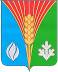 АдминистрацияМуниципального образованиясельское поселениеКандауровский сельсоветКурманаевского районаОренбургской областиПОСТАНОВЛЕНИЕ17.08.2021 № 55-п,03